A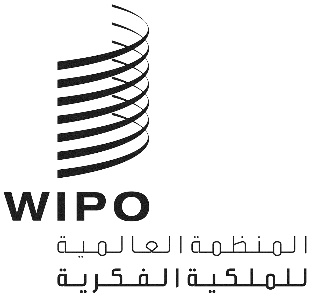 CWS/7/23الأصل: بالإنكليزيةالتاريخ: 14 مايو 2019اللجنة المعنية بمعايير الويبوالدورة السابعةجنيف، من 1 إلى 5 يوليو 2019نتائج الاستبيان بشأن منح ونشر شهادات الحماية التكميلية وتمديدات مدة البراءةوثيقة من إعداد المكتب الدوليمقدمةوافقت اللجنة المعنية بمعايير الويبو (لجنة المعايير) في دورتها السادسة التي عقدت في 2018 على الاستبيان بشأن شهادات الحماية التكميلية وتمديدات مدة البراءة. وطلبت لجنة المعايير إلى الأمانة أن تُصدر تعميماً تدعو فيه مكاتب الملكية الفكرية إلى المشاركة في الاستبيان المذكور. (انظر الفقرتين 157 و159 من الوثيقة CWS/6/34).وفي نوفمبر 2018، أصدرت الأمانة التعميم C.CWS.110 الذي يطلب من مكاتب الملكية الفكرية تعيين ممثلين للمشاركة في الاستبيان.نتائج الاستبيانأُجري الاستبيان في الفترة من ديسمبر 2018 إلى مارس 2019 باستخدام نسخة الاستبيان التي وافقت عليها الدورة السادسة للجنة المعايير. ورد ستة وثلاثون مكتبًا على التعميم وطلبوا رابطًا للاستبيان. وقدّم ستة وعشرون مكتبًا ردودًا على الاستبيان. وحلّل المكتب الدولي الردود وأعد التقرير التالي لتنظر فيه لجنة المعايير. ويتاح نص الردود الفردية والجماعية على الرابط: [https://www.wipo.int/edocs/mdocs/classifications/en/cws_7/cws_7_23-related1.zip].وعالج الاستبيان مشكلات شهادات الحماية التكميلية وتمديدات مدة البراءة: هل تمنحها مكاتب الملكية الفكرية، ولأي أنواع المنتجات وما هي أنواع البيانات التي تنشرها.وشاركت في الاستبيان المكاتب الستة والعشرون التالية:وأفاد مكتبان فقط من المكاتب المجيبة (البرازيل والصين) أنهما لا يقدمان شهادات الحماية التكميلية وتمديدات مدة البراءة ولا يخططان لتقديمهما في المستقبل. وتقدّم المكاتب المجيبة الأخرى والبالغ عددها 24 (92%) حاليًا شهادات الحماية التكميلية وتمديدات مدة البراءة. وتنطبق بقية ردود الاستبيان على هذه المكاتب ال24 فقط.ومن بين هذه المكاتب ال24، تقدّم 92% منها شهادات الحماية التكميلية وتمديدات مدة البراءة للمنتجات الطبية، و75% منها للمنتجات النباتية، و20% لأنواع أخرى من المنتجات، بما فيها منتجات حماية الحيوانات أو المنتجات الزراعية. وتشمل المتطلبات العامة للأهلية للحماية حسبما ذكرت المكاتب: أن يكون المنتج محمياً ببراءة؛ وأن يكون المنتج قد خضع لمراجعة تنظيمية أو موافقة قبل تسويقه تجارياً؛ وألّا يكون المنتج قد منح حماية تكميلية سابقا؛ وأن تكون موافقة التسويق هي أول موافقة على هذا المنتج؛ أو أن حدث تأخير غير منطقي في منح البراءة أو الموافقة التنظيمية.وفيما يخص نشر أحداث شهادات الحماية التكميلية وتمديدات مدة البراءة، أفاد ما بين 60% و80% من المكاتب أنها تنشر عند طلب شهادات الحماية التكميلية وتمديدات مدة البراءة، أو منحها أو عدم منحها أو انقضاء مدتها أو انتهاء صلاحيتها وطلب تمديدها وعند منح التمديد. وتتضمن الأحداث التي أبلغ عنها أقل من 50% من المكاتب المجيبة رفع اعتراضات، عند دخول الحماية حيز النفاذ، وعندما لم يمنح التمديد. ويخطر الجمهور عن هذه الأحداث في قاعدة بيانات على الإنترنت (85%)، أو الجريدة الرسمية (70%)، أو عن طريق إتاحة الوثيقة للمعاينة العامة (50%)، أو عن طريق توفير نسخة عند الطلب (20%). وتنشر معظم المكاتب هذه المعلومات يوميًا أو أسبوعيًا، بينما ينشر بعض المكاتب كل أسبوعين أو شهريًا فقط. وما بين 30% إلى 40% من المكاتب تخطط إلى نشر تغييرات حالة معيار الويبو ST.27 ("نشط"، "غير نشطة"، "منتهية") فيما يخص شهادات الحماية التكميلية وتمديدات مدة البراءة.إنّ لجنة المعايير مدعوة إلى:الإحاطة علما بمحتوى هذه الوثيقة؛أن تطلب إلى المكتب الدولي إعداد ونشر نتائج الاستبيان والردود الفردية والجماعية في الجزء 7.7 من دليل الويبو.[نهاية الوثيقة]AUأسترالياBEبلجيكاBRالبرازيلCAكنداCHسويسراCNالصينCOكولومبياCRكوستاريكاCZالجمهورية التشيكيةDEألمانياDOالجمهورية الدومينيكيةEAالمنظمة الأوروبية الآسيوية للبراءاتEEإستونياESإسبانياFRفرنساGBالمملكة المتحدةHRكرواتياITإيطالياJPاليابانKRجمهورية كورياMDجمهورية مولدوفاRUالاتحاد الروسيSEالسويدSKسلوفاكياUAأوكرانياUSالولايات المتحدة الأمريكية